Árbol ordenado a todo árbol para el que se considera el orden relativo de los sucesores o subárboles de cualquier nodo. Es decir, en un árbol ordenado se habla de primero, segundo o último hijo de un nodo en particular. El primer hijo de un nodo de un árbol ordenado es denominado el hijo mayor de ese nodo y el último hijo es denominado el menor. El Árbol es ordenado si al intercambiar el orden relativo de los subárboles de un nodo, representa una situación semánticamente diferente.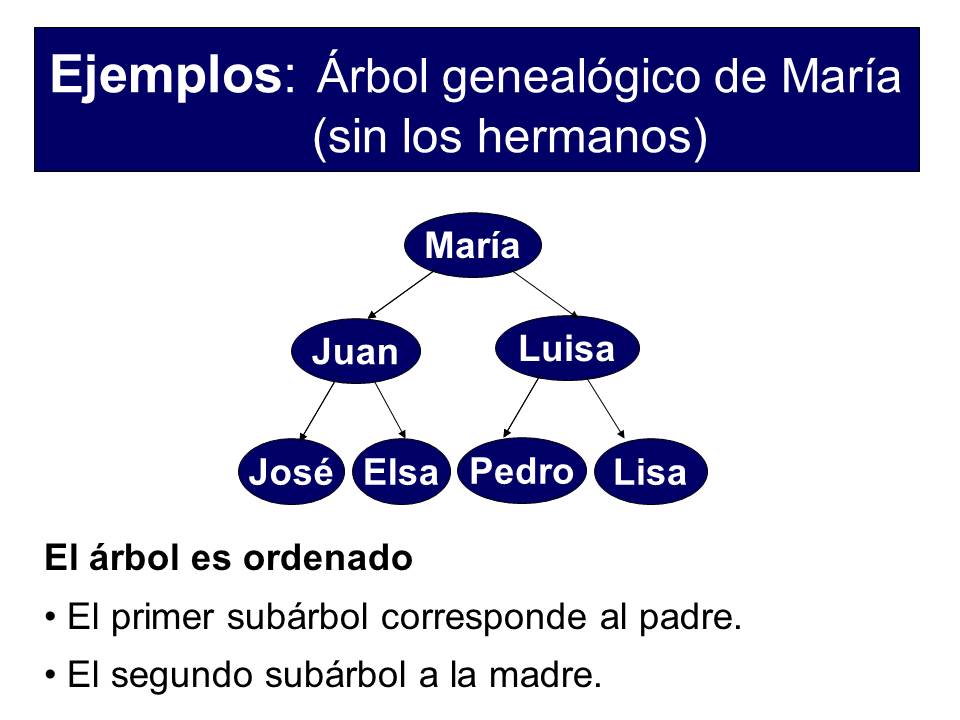 